В МБОУ ООШ № 79 мемориальный комплекс «Братская могила 22-х воинов, погибших в ВОВ» был установлен в 1980 году. Мемориальный комплекс «Братская могила 22-х воинов, погибших в ВОВ» был включен в единый государственный реестр объектов культурного наследия (памятников истории и культуры) народов Российской Федерации: Закон Краснодарского края от 02.12.2009г. № 1872-КЗ.Наша школа на протяжении многих лет ухаживает за Братской могилой и территорией, прилегающей к ней. Ежегодно наши учащиеся чтят память павших воинов в годы Великой Отечественной войны минутой молчания.Ежегодно обучающиеся проводят церемонии возложения венков к Братской могиле. 9 октября – Завершение Битвы за Кавказ.12 февраля – освобождение г. Краснодар от немецко-фашистских захватчиков.9 мая – День Победы.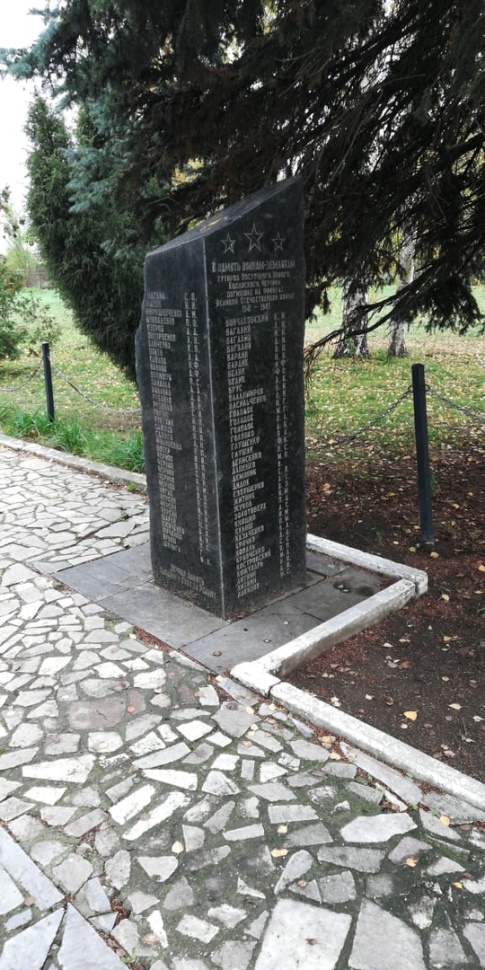 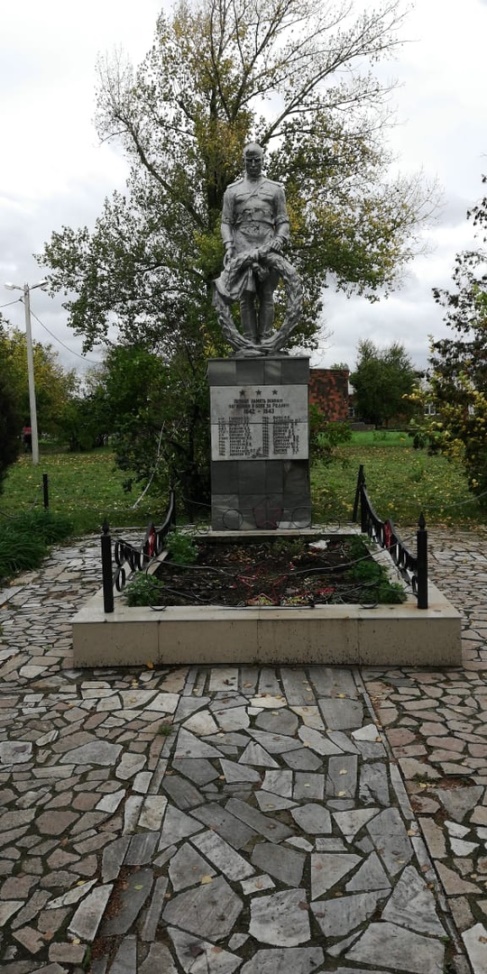 